ИЗО 6.12.21. 4А класс.Здравствуйте, ребята! Сегодня вам предстоит поработать над темой: Праздничный пир в теремных палатах. Просмотрите информацию, пройдя   по ссылке:http://www.youtube.com/watch?v=FIOJ_sL3qb8 Вам предстоит изобразить царский пир. Критерии  которые необходимо соблюдать в работе: изображению посуды  и внутреннего убранства                 ( росписи на стенах, форма окон  ит.д) теремов.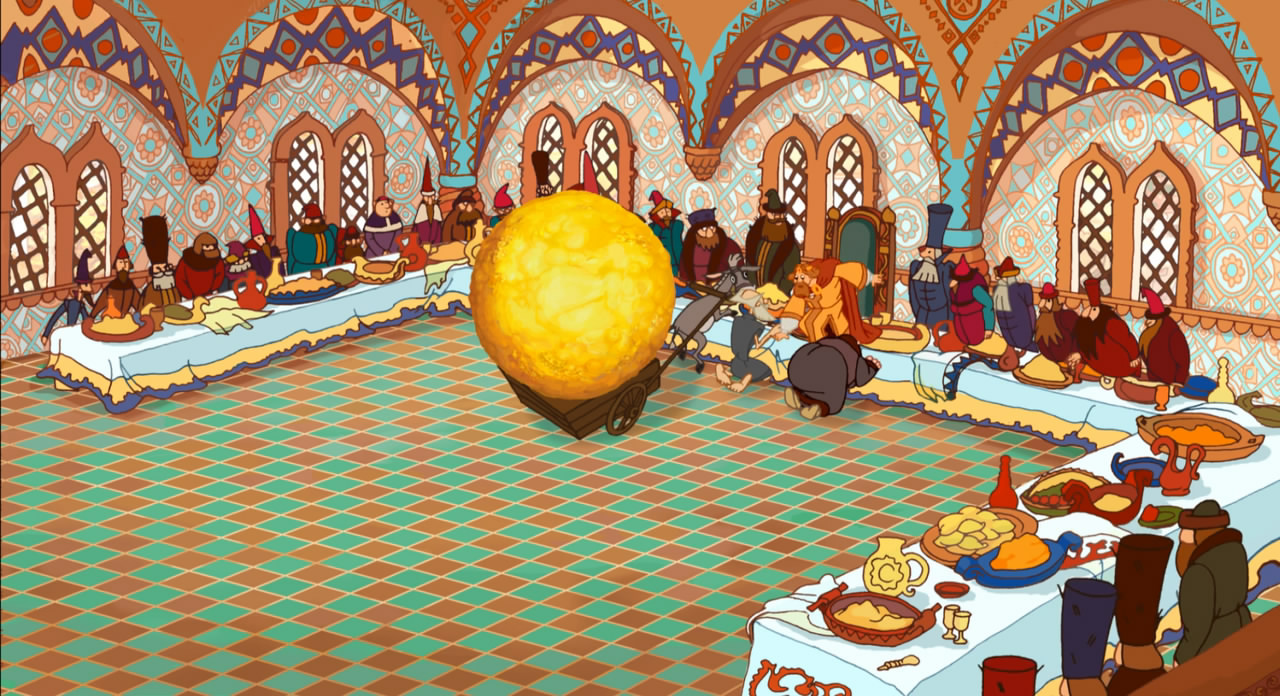 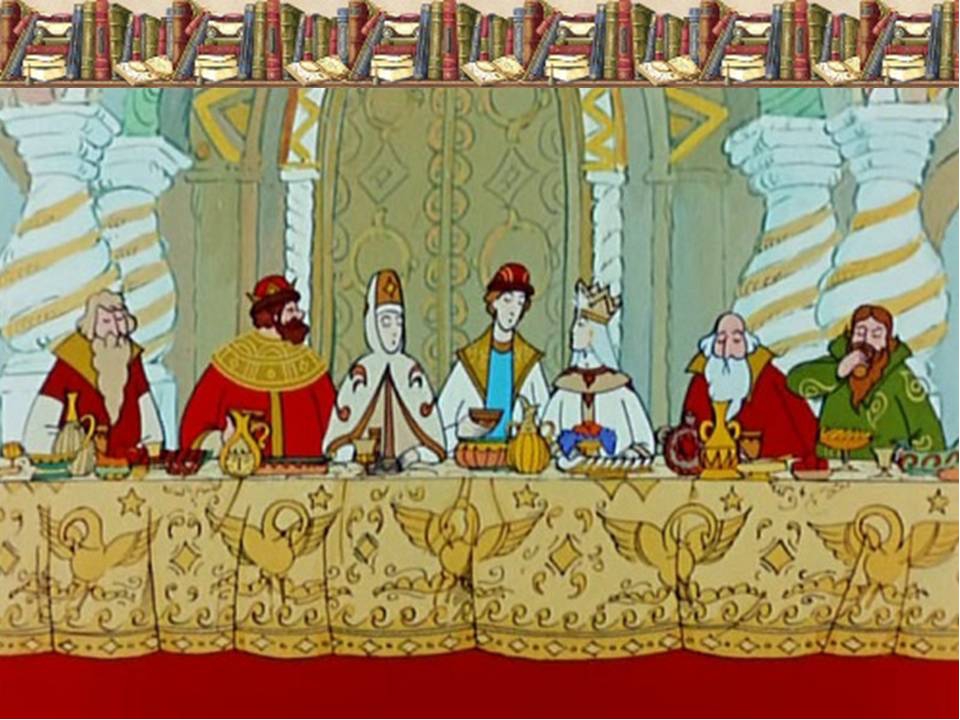 